Anmeldung zur Winterrunde Meldefrist: Bitte bis spätestens 24. September d. J.an die Kreisschießwartin absenden !!!oder per Fax an 0 47 71 – 6869952E-Mail: wopeschroeder@ewetel.netElektronische Meldung? Ja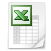 Zum Ausfüllen per PC - Senden per Mail-AnlageDas findest du hier …	www.Schützenverband-Altkreis-Neuhaus.de/winterrunden-wettkämpfe/formulare/  Bitte dieses Mal an:   Petra Schröder, Torfweg 22, 21745 HemmoorDer      meldet:zur Teilnahme an der Winterrunde an.Zum allgemeinen Verständnis der Gruppeneinteilung: Die Mannschaften werden in die Gruppen eingeteilt, in die sie sich durch ihr Ergebnis aus der Vorjahresrunde qualifiziert haben (s. Mannsch.-Nr. Rangfolgelisten). Nur wenn sich aus der Rangfolge ergibt, dass sich mehre Mannschaften eines Vereins in einer Gruppe plat-zieren, werden die Mannschaften in die Gruppe davor oder dahinter eingeordnet. Die Mannschaften müssen ihrer Leistung des Vorjahres entsprechend in dieser Gruppe und unter dem leichen Namen starten.  (M.-Nr.)Für eventuell weitere Mannschaften und deren Mannschaftsbetreuer diesen Bogen ablichten und die entsprechenden Mannschaftsnummern eintragen.Zur Weiterleitung an den Vereinskassenführer !!!Betrifft Überweisung von Startgeldern für die WinterrundeHöhe des Nenngeldes je Mannschaft:  7,00 € 	Gemeldete Mannschaften 2022 - 2023:Zu überweisen bis zum 31. Oktober des Jahresan den Schützenverband Altkreis Neuhaus Oste e.V.Bankverbindung: Volksbank Stade-Cuxhaven eGIBAN: DE05 2419 1015 3622 8281 00    BIC: GENO DE F1 SDESchau doch mal rein …www.Schützenverband-Altkreis-Neuhaus.deSchützenmannschaftenDamenmannschaften undJuniorenmannschaftenAls Mannschaftsbetreuer/Gruppenleiter sind folgende Personen eingeteilt:Als Mannschaftsbetreuer/Gruppenleiter sind folgende Personen eingeteilt:Als Mannschaftsbetreuer/Gruppenleiter sind folgende Personen eingeteilt:Als Mannschaftsbetreuer/Gruppenleiter sind folgende Personen eingeteilt:Abteilung:(MB)   Schützen   (GL)(MB)   Damen   (GL)(MB)   Junioren   (GL)Mannschafts-Nr:111Vorname:Nachname:Telefon:Als Mannschaftsbetreuer/Gruppenleiter sind folgende Personen eingeteilt:Als Mannschaftsbetreuer/Gruppenleiter sind folgende Personen eingeteilt:Als Mannschaftsbetreuer/Gruppenleiter sind folgende Personen eingeteilt:Als Mannschaftsbetreuer/Gruppenleiter sind folgende Personen eingeteilt:Abteilung:(MB)   Schützen   (GL)(MB)   Damen   (GL)(MB)   Junioren   (GL)Mannschafts-Nr.:222Vorname:Nachname:Telefon:Als Mannschaftsbetreuer/Gruppenleiter sind folgende Personen eingeteilt:Als Mannschaftsbetreuer/Gruppenleiter sind folgende Personen eingeteilt:Als Mannschaftsbetreuer/Gruppenleiter sind folgende Personen eingeteilt:Als Mannschaftsbetreuer/Gruppenleiter sind folgende Personen eingeteilt:Abteilung:(MB)   Schützen   (GL)(MB)   Damen   (GL)(MB)   Junioren   (GL)Mannschafts-Nr.:333Vorname:Nachname:Telefon:Als Mannschaftsbetreuer/Gruppenleiter sind folgende Personen eingeteilt:Als Mannschaftsbetreuer/Gruppenleiter sind folgende Personen eingeteilt:Als Mannschaftsbetreuer/Gruppenleiter sind folgende Personen eingeteilt:Als Mannschaftsbetreuer/Gruppenleiter sind folgende Personen eingeteilt:Abteilung:(MB)   Schützen   (GL)(MB)   Damen   (GL)(MB)   Junioren   (GL)Mannschafts-Nr.:444Vorname:Nachname:Telefon:Als Mannschaftsbetreuer/Gruppenleiter sind folgende Personen eingeteilt:Als Mannschaftsbetreuer/Gruppenleiter sind folgende Personen eingeteilt:Als Mannschaftsbetreuer/Gruppenleiter sind folgende Personen eingeteilt:Als Mannschaftsbetreuer/Gruppenleiter sind folgende Personen eingeteilt:Abteilung:(MB)   Schützen   (GL)(MB)   Damen   (GL)(MB)   Junioren   (GL)Mannschafts-Nr.:555Vorname:Nachname:Telefon:Als Mannschaftsbetreuer/Gruppenleiter sind folgende Personen eingeteilt:Als Mannschaftsbetreuer/Gruppenleiter sind folgende Personen eingeteilt:Als Mannschaftsbetreuer/Gruppenleiter sind folgende Personen eingeteilt:Als Mannschaftsbetreuer/Gruppenleiter sind folgende Personen eingeteilt:Abteilung:(MB)   Schützen   (GL)(MB)   Damen   (GL)(MB)   Junioren   (GL)Mannschafts-Nr.:666Vorname:Nachname:Telefon:Als Mannschaftsbetreuer/Gruppenleiter sind folgende Personen eingeteilt:Als Mannschaftsbetreuer/Gruppenleiter sind folgende Personen eingeteilt:Als Mannschaftsbetreuer/Gruppenleiter sind folgende Personen eingeteilt:Als Mannschaftsbetreuer/Gruppenleiter sind folgende Personen eingeteilt:Abteilung:(MB)   Schützen   (GL)(MB)   Damen   (GL)(MB)   Junioren   (GL)Mannschafts-Nr.:777Vorname:Nachname:Telefon:Als Mannschaftsbetreuer/Gruppenleiter sind folgende Personen eingeteilt:Als Mannschaftsbetreuer/Gruppenleiter sind folgende Personen eingeteilt:Als Mannschaftsbetreuer/Gruppenleiter sind folgende Personen eingeteilt:Als Mannschaftsbetreuer/Gruppenleiter sind folgende Personen eingeteilt:Abteilung:(MB)   Schützen   (GL)(MB)   Damen   (GL)(MB)   Junioren   (GL)Mannschafts-Nr.:Vorname:Nachname:Telefon:Als Mannschaftsbetreuer/Gruppenleiter sind folgende Personen eingeteilt:Als Mannschaftsbetreuer/Gruppenleiter sind folgende Personen eingeteilt:Als Mannschaftsbetreuer/Gruppenleiter sind folgende Personen eingeteilt:Als Mannschaftsbetreuer/Gruppenleiter sind folgende Personen eingeteilt:Abteilung:(MB)   Schützen   (GL)(MB)   Damen   (GL)(MB)   Junioren   (GL)Mannschafts-Nr.:Vorname:Nachname:Telefon:Als Mannschaftsbetreuer/Gruppenleiter sind folgende Personen eingeteilt:Als Mannschaftsbetreuer/Gruppenleiter sind folgende Personen eingeteilt:Als Mannschaftsbetreuer/Gruppenleiter sind folgende Personen eingeteilt:Als Mannschaftsbetreuer/Gruppenleiter sind folgende Personen eingeteilt:Abteilung:(MB)   Schützen   (GL)(MB)   Damen   (GL)(MB)   Junioren   (GL)Mannschafts-Nr.:Vorname:Nachname:Telefon:Als Mannschaftsbetreuer/Gruppenleiter sind folgende Personen eingeteilt:Als Mannschaftsbetreuer/Gruppenleiter sind folgende Personen eingeteilt:Als Mannschaftsbetreuer/Gruppenleiter sind folgende Personen eingeteilt:Als Mannschaftsbetreuer/Gruppenleiter sind folgende Personen eingeteilt:Abteilung:(MB)   Schützen   (GL)(MB)   Damen   (GL)(MB)   Junioren   (GL)Mannschafts-Nr.:Vorname:Nachname:Telefon:Als Mannschaftsbetreuer/Gruppenleiter sind folgende Personen eingeteilt:Als Mannschaftsbetreuer/Gruppenleiter sind folgende Personen eingeteilt:Als Mannschaftsbetreuer/Gruppenleiter sind folgende Personen eingeteilt:Als Mannschaftsbetreuer/Gruppenleiter sind folgende Personen eingeteilt:Abteilung:(MB)   Schützen   (GL)(MB)   Damen   (GL)(MB)   Junioren   (GL)Mannschafts-Nr.:Vorname:Nachname:Telefon:SparteAnzahlSchützen:Damen:Junioren:GesamtMannschaften:Gesamt-
Mannschaften x  7,00 €  =Gesamt-
Mannschaften x  7,00 €  =€